ҠАРАР                                                                         РЕШЕНИЕО внесении изменений и дополений в  Положение о старостах сельских населенных пунктов, входящих в состав сельского поселения Первомайский сельсовет муниципального района Благоварский район Республики Башкортостан, утвержденное решением Совета сельского поселения Первомайский сельсовет муниципального района Благоварский район Республики Башкортостан от 20.07.2020 № 83-557 В соответствии со ст. 26 Федеральными законами от 6 октября 2003 года № 131-ФЗ «Об общих принципах организации местного самоуправления в Российской Федерации», руководствуясь ст.5 Закона Республики Башкортостан от 10 июля 2019 года № 122-з  «О старостах сельских населенных пунктов в Республике Башкортостан», Уставом сельского поселения Первомайский сельсовет муниципального района Благоварский район Республики Башкортостан, Совет сельского поселения Первомайский сельсовет муниципального района Благоварский район Республики Башкортостан РЕШИЛ:1. Внести в  Положение о старостах сельских населенных пунктов, входящих в состав сельского поселения Первомайский сельсовет муниципального района Благоварский район Республики Башкортостан, утвержденное решением Совета сельского поселения Первомайский сельсовет муниципального района Благоварский район Республики Башкортостан от 20.07.2020          № 83-557 следующие изменения и дополнения:Пункт 1 статьи 4 изложить в следующей редакции:«1. Староста для решения возложенных на него задач:1) взаимодействует с органами местного самоуправления, муниципальными предприятиями и учреждениями, иными организациями по вопросам решения вопросов местного значения в сельском населенном пункте;2) оказывает органам местного самоуправления содействие при решении вопросов местного значения на территории сельского населенного пункта, в том числе по вопросам:а) организации благоустройства территории муниципального образования;б) организации ритуальных услуг и содержания мест захоронения;в) поддержки граждан и их объединений, участвующих в охране общественного порядка, создания условий для деятельности народных дружин;г) развития физической культуры, школьного спорта и массового спорта, организации проведения официальных физкультурно-оздоровительных и спортивных мероприятий, организации и осуществления мероприятий по работе с детьми и молодежью в поселении;д) развития местного традиционного народного художественного творчества, сохранения, возрождения и развития народных художественных промыслов;е) создания условий для организации досуга жителей, массового отдыха жителей и организации обустройства мест массового отдыха населения.2.1) Оказывает на территории сельского населенного пункта содействие органам местного самоуправления при осуществлении ими прав на решение следующих вопросов:а) создание музеев поселения, городского округа;б) участие в осуществлении деятельности по опеке и попечительству;в) создание условий для развития туризма;г) оказание поддержки общественным объединениям инвалидов, а также созданным общероссийскими общественными объединениями инвалидов организациям в соответствии с Федеральным законом от 24 ноября 1995 года № 181-ФЗ "О социальной защите инвалидов в Российской Федерации";д) осуществление деятельности по обращению с животными без владельцев, обитающими на территории поселения, городского округа;е) осуществление мероприятий в сфере профилактики правонарушений, предусмотренных Федеральным законом от 23 июня 2016 года N 182-ФЗ "Об основах системы профилактики правонарушений в Российской Федерации" и Законом Республики Башкортостан от 27 июня 2006 года N 333-з "О профилактике правонарушений в Республике Башкортостан";ж) оказание содействия развитию физической культуры и спорта инвалидов, лиц с ограниченными возможностями здоровья, адаптивной физической культуры и адаптивного спорта;з) осуществление мероприятий по оказанию помощи лицам, находящимся в состоянии алкогольного, наркотического или иного токсического опьянения; (п. 2.1 введен Законом Республики Башкортостан от 08.04.2022 № 540-з)3) взаимодействует с населением, в том числе посредством участия в сходах, собраниях, конференциях граждан, направляет по результатам таких мероприятий обращения и предложения, в том числе оформленные в виде проектов муниципальных правовых актов, подлежащие обязательному рассмотрению органами местного самоуправления;4) информирует жителей сельского населенного пункта по вопросам организации и осуществления местного самоуправления, а также содействует в доведении до их сведения иной информации, полученной от органов местного самоуправления;5) содействует органам местного самоуправления в организации и проведении публичных слушаний, общественных обсуждений, сходов, собраний, иных форм непосредственного осуществления населением местного самоуправления и участия населения в осуществлении местного самоуправления, в обнародовании их результатов в сельском населенном пункт;5.1) вправе выступить с инициативой о внесении инициативного проекта по вопросам, имеющим приоритетное значение для жителей сельского населенного пункта;(п. 5.1 введен Законом Республики Башкортостан от 01.07.2021 № 432-з)6) оказывает организационную и информационную помощь жителям сельского населенного пункта по вопросам обращения в органы государственной власти, органы местного самоуправления;6.1) вправе вносить в органы местного самоуправления поселения, городского округа предложения по решению вопросов местного значения и реализации прав на решение вопросов, не отнесенных к вопросам местного значения, в части, непосредственно затрагивающей интересы соответствующего сельского населенного пункта;(п. 6.1 введен Законом Республики Башкортостан от 08.04.2022 № 540-з)7) взаимодействует с органами территориального общественного самоуправления соответствующих муниципальных образований в целях решения вопросов местного значения в сельском населенном пункте;8) ежегодно информирует жителей сельского населенного пункта о своей деятельности в порядке, установленном нормативным правовым актом представительного органа муниципального образования9) оказывает органам местного самоуправления содействие в организации участия жителей сельского населенного пункта в выполнении на добровольной основе социально значимых работ;10) оказывает органам местного самоуправления содействие в организации участия в программах и проектах, в том числе с привлечением бюджетных средств, и их реализации;11) оказывает организационную и информационную помощь жителям сельского населенного пункта по вопросам введения и использования средств самообложения граждан;12) оказывает органам местного самоуправления содействие в выявлении:а) несовершеннолетних и семей, находящихся в социально опасном положении;б) лиц, нуждающихся в установлении над ними опеки и попечительства, лиц, в отношении которых возникли обстоятельства для признания нуждающимися в социальном обслуживании в соответствии с Федеральным законом от 28 декабря 2013 года N 442-ФЗ "Об основах социального обслуживания граждан в Российской Федерации";в) лиц, находящихся в трудной жизненной ситуации;г) лиц, нуждающихся в оказании иной помощи в соответствии с нормативными правовыми актами Российской Федерации, Республики Башкортостан, муниципального образования;д) лиц, пострадавших от правонарушений или подверженных риску стать таковыми; причин и условий, способствующих антиобщественному поведению и совершению правонарушений;13) осуществляет иные полномочия и права, предусмотренные уставом муниципального образования и (или) нормативным правовым актом представительного органа муниципального образования, в соответствии с федеральными законами и законами Республики Башкортостан.». Пункт 3 статья 4 изложить в следующей редакции:«1. Срок полномочий старосты устанавливается уставом муниципального образования и не может быть менее двух и более пяти лет.2. Полномочия старосты прекращаются досрочно по решению представительного органа поселения, городского округа, в состав которого входит сельский населенный пункт, по представлению схода граждан сельского населенного пункта, а также в случае:1) смерти;2) отставки по собственному желанию;3) признания судом недееспособным или ограниченно дееспособным;4) признания судом безвестно отсутствующим или объявления умершим;5) вступления в отношении его в законную силу обвинительного приговора суда;6) выезда за пределы Российской Федерации на постоянное место жительства;7) прекращения гражданства Российской Федерации, прекращения гражданства иностранного государства - участника международного договора Российской Федерации, в соответствии с которым иностранный гражданин имеет право быть избранным в органы местного самоуправления, приобретения им гражданства иностранного государства либо получения им вида на жительство или иного документа, подтверждающего право на постоянное проживание гражданина Российской Федерации на территории иностранного государства, не являющегося участником международного договора Российской Федерации, в соответствии с которым гражданин Российской Федерации, имеющий гражданство иностранного государства, имеет право быть избранным в органы местного самоуправления.».1.3. Статью 5 изложить в следующей редакции: «1. Глава сельского поселения Первомайский сельсовет в течение  3 рабочих дней с момента принятия решения о назначении старосты обеспечивает размещение на официальном сайте органов местного самоуправления сельского поселения Первомайский сельсовет  муниципального района Благоварский район Республики Башкортостан следующую информацию о старосте:фамилия, имя, отчество (последнее – при наличии);наименование соответствующего сельского населенного пункта;дата назначения;срок полномочий.Глава сельского поселения Первомайский сельсовет  муниципального района Благоварский район Республики Башкортостан в течение 7 дней после получения письменного предложения старосты о размещении дополнительной информации о деятельности старосты, в пределах установленных настоящим Положением полномочий, размещает данную информацию на официальном сайте органов местного самоуправления сельского поселения Первомайский сельсовет муниципального района Благоварский район Республики Башкортостан.».2. Обнародовать настоящее решение после подписания в установленном порядке путем размещения на информационном стенде и официальном сайте администрации сельского поселения Первомайский сельсовет муниципального района Благоварский  район Республики Башкортостан  https://pervomay-blag.ru/.3.	Настоящее решение вступает в силу со дня его официального обнародования.      Глава сельского поселенияПервомайский сельсовет                                                           З.Э. Мозговаяс.Первомайский27.07.2023№ 45-303БАШКОРТОСТАН РЕСПУБЛИКАҺЫНЫҢБЛАГОВАР РАЙОНЫМУНИЦИПАЛЬ РАЙОНЫНЫҢ ПЕРВОМАЙСКИЙ АУЫЛ СОВЕТЫ                 АУЫЛ БИЛӘМӘҺЕ  СОВЕТЫ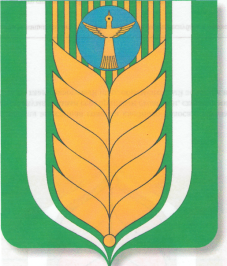 СОВЕТ СЕЛЬСКОГО ПОСЕЛЕНИЯ ПЕРВОМАЙСКИЙ СЕЛЬСОВЕТ                    МУНИЦИПАЛЬНОГО РАЙОНА                 БЛАГОВАРСКИЙ РАЙОН РЕСПУБЛИКИ БАШКОРТОСТАН452742,  Первомайский ауылы, Ленин урамы, 4/1Т: (34747) 3-17-30452742, с. Первомайский, ул. Ленина, 4/1Т: (34747) 3-17-30